WHAT’S NEW AT THE STEPHENTOWN HISTORICAL SOCIETY?TO PURCHASE, GO TO OUR WEBSITE -  www.stephentown-historical.org – FOLLOW THE LINK ON THE HOME PAGE TO THE “STORE” ITEMSSIZES FROM SMALL TO XL - $20.002XL AND 3XL - $25.00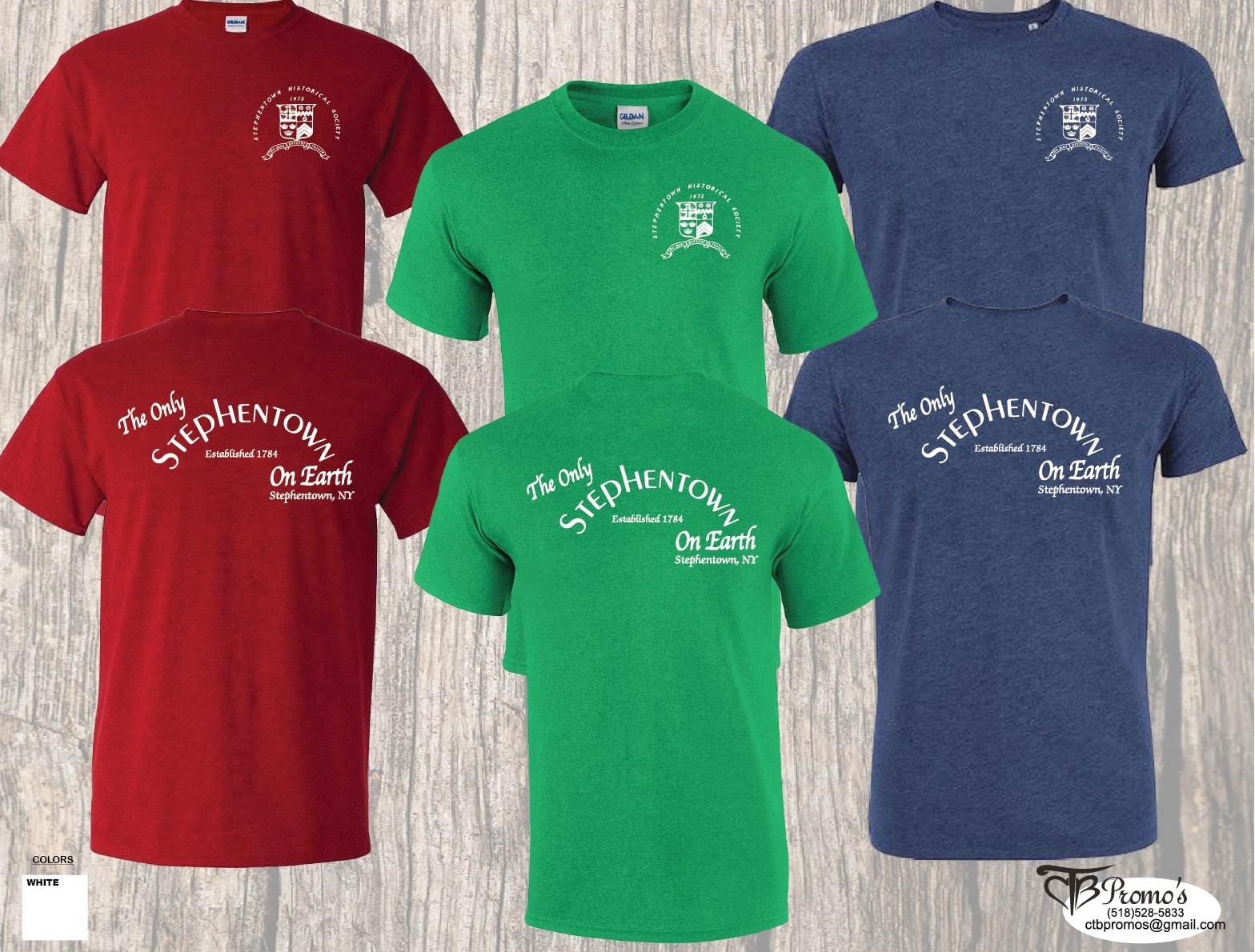 